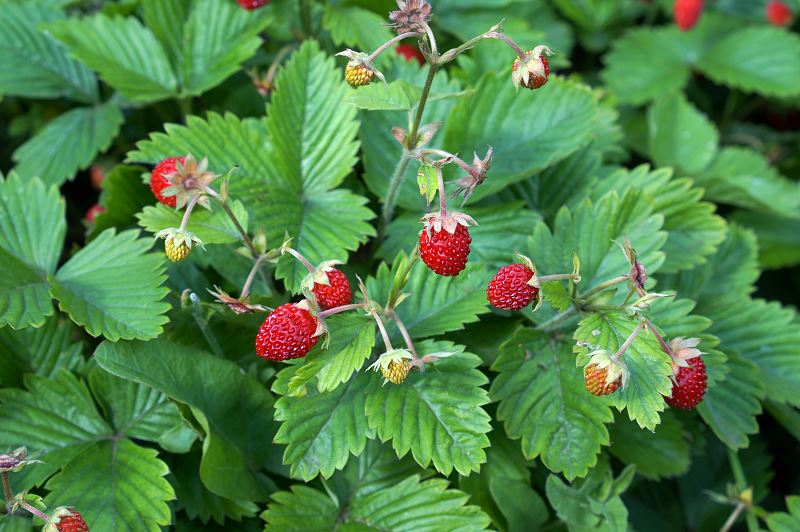 POZIOMKI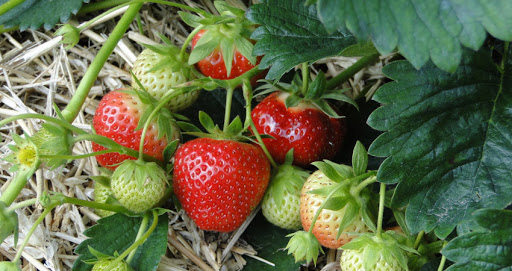 TRUSKAWKI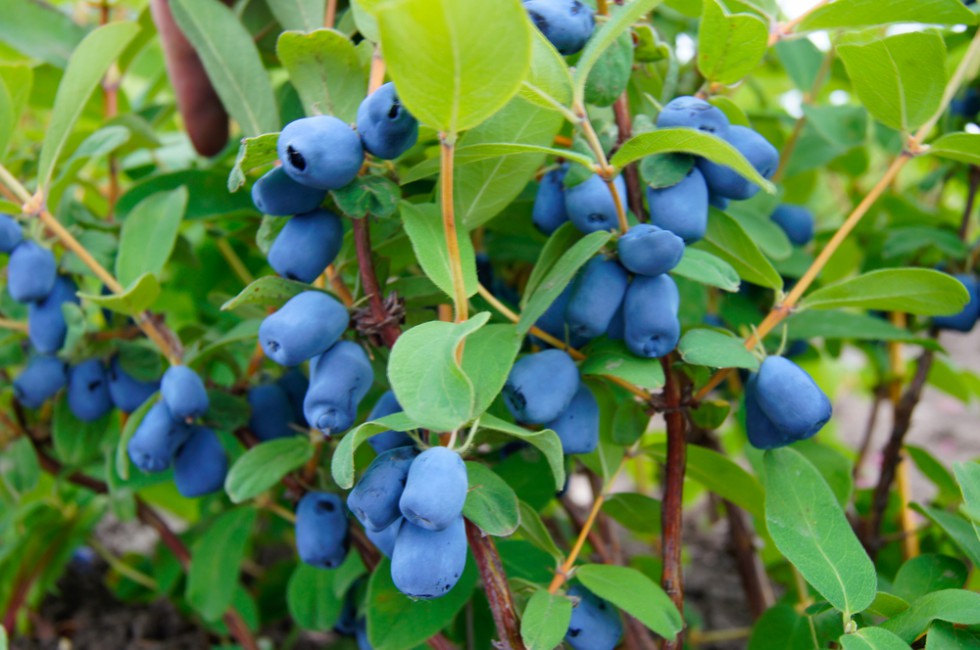 JAGODY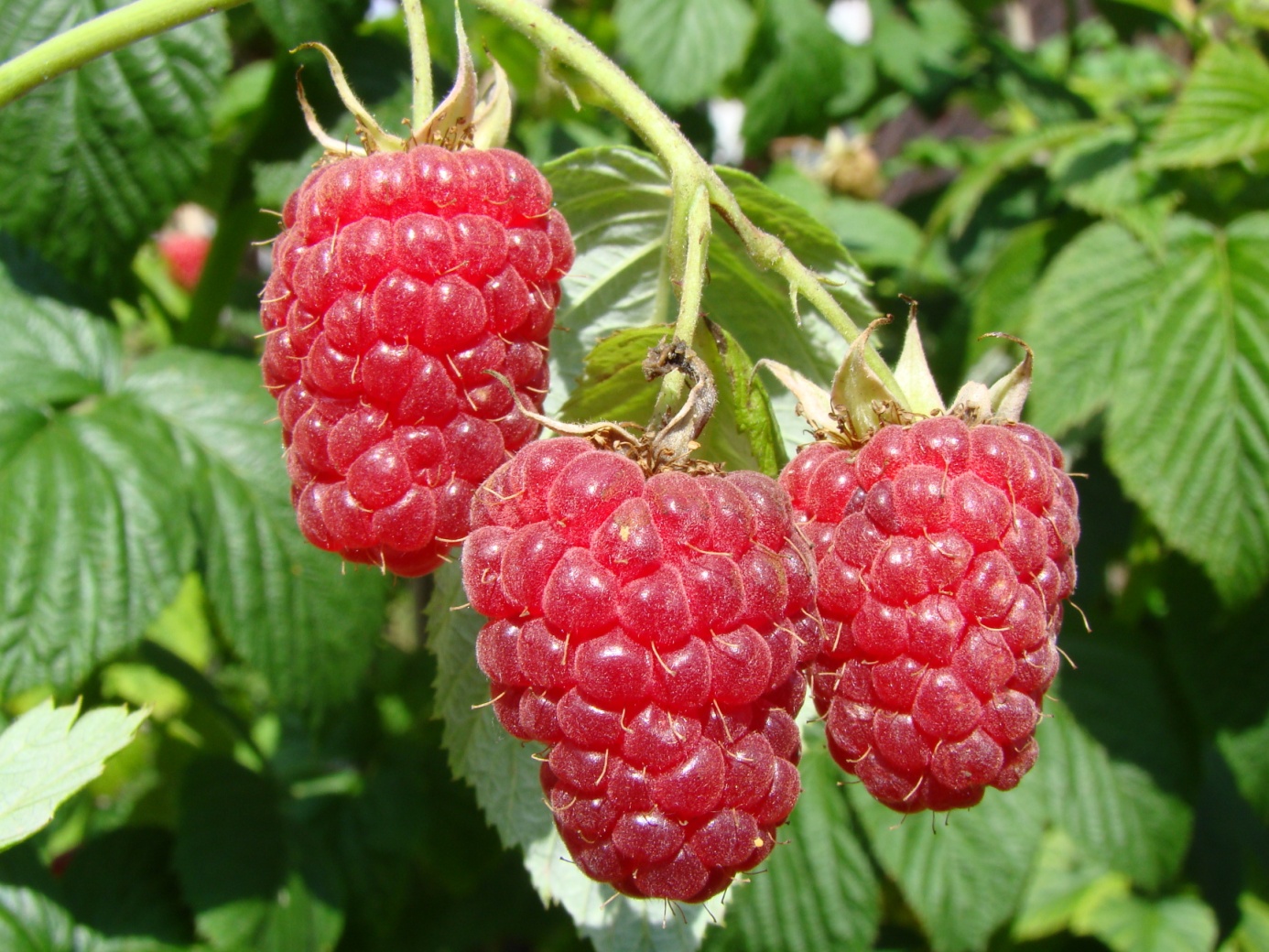 MALINY